         Р Е Ш Е Н И Е            24 января 2022 года                                                                      № 244О регистрации Абрамина Сергея Вячеславовича, кандидатом в депутаты Совета Шапшинского сельского поселения Высокогорского муниципального районаРеспублики Татарстан четвертого созыва по Шапшинскому одномандатному избирательному округу № 2Проверив соответствие порядка выдвижения кандидата в депутаты Совета Шапшинского сельского поселения Высокогорского муниципального района Республики Татарстан четвертого созыва, Абрамина Сергея Вячеславовича, выдвинутого избирательным объединением Татарстанское Региональное отделение Политической партии ЛДПР - Либерально-демократической партии России по Шапшинскому одномандатному избирательному округу № 2 требованиям Избирательного кодекса Республики Татарстан и необходимые для регистрации кандидата документы, территориальная избирательная комиссия Высокогорского района Республики Татарстан установила следующее.Порядок выдвижения кандидата, документы, представленные для регистрации Абрамина Сергея Вячеславовича кандидатом в депутаты Совета Шапшинского сельского поселения Высокогорского муниципального района Республики Татарстан, выдвинутого избирательным объединением Татарстанское Региональное отделение Политической партии ЛДПР - Либерально-демократической партии России по Шапшинскому одномандатному избирательному округу № 2 соответствуют требованиям статьей 36, 41, 45 Избирательного кодекса Республики Татарстан.В соответствии с частью 3 статьи 43 статьями 47, 109 Избирательного кодекса Республики Татарстан, территориальная избирательная комиссия Высокогорского района Республики Татарстан решила:1. Зарегистрировать Абрамина Сергея Вячеславовича кандидатом в депутаты Совета Шапшинского сельского поселения Высокогорского муниципального района Республики Татарстан четвертого созыва, выдвинутого избирательным объединением Татарстанское Региональное отделение Политической партии ЛДПР - Либерально-демократической партии России по  Шапшинскому одномандатному избирательному округу № 2, 24 января 2022 года в 9 часов 30 минут.2. Выдать Абрамину Сергею Вячеславовичу удостоверение о регистрации установленного образца. 3. Разместить настоящее решение на странице территориальной избирательной комиссии Высокогорского района на сайте Высокогорского муниципального района Республики Татарстан информационно-телекоммуникационной сети Интернет по веб-адресу: http://vysokaya-gora.tatarstan.ru.Председатель территориальнойизбирательной комиссииВысокогорского района Республики Татарстан                                                             Л.Ш.Газизуллина		Секретарь территориальнойизбирательной комиссииТАТАРСТАН РЕСПУБЛИКАСЫ 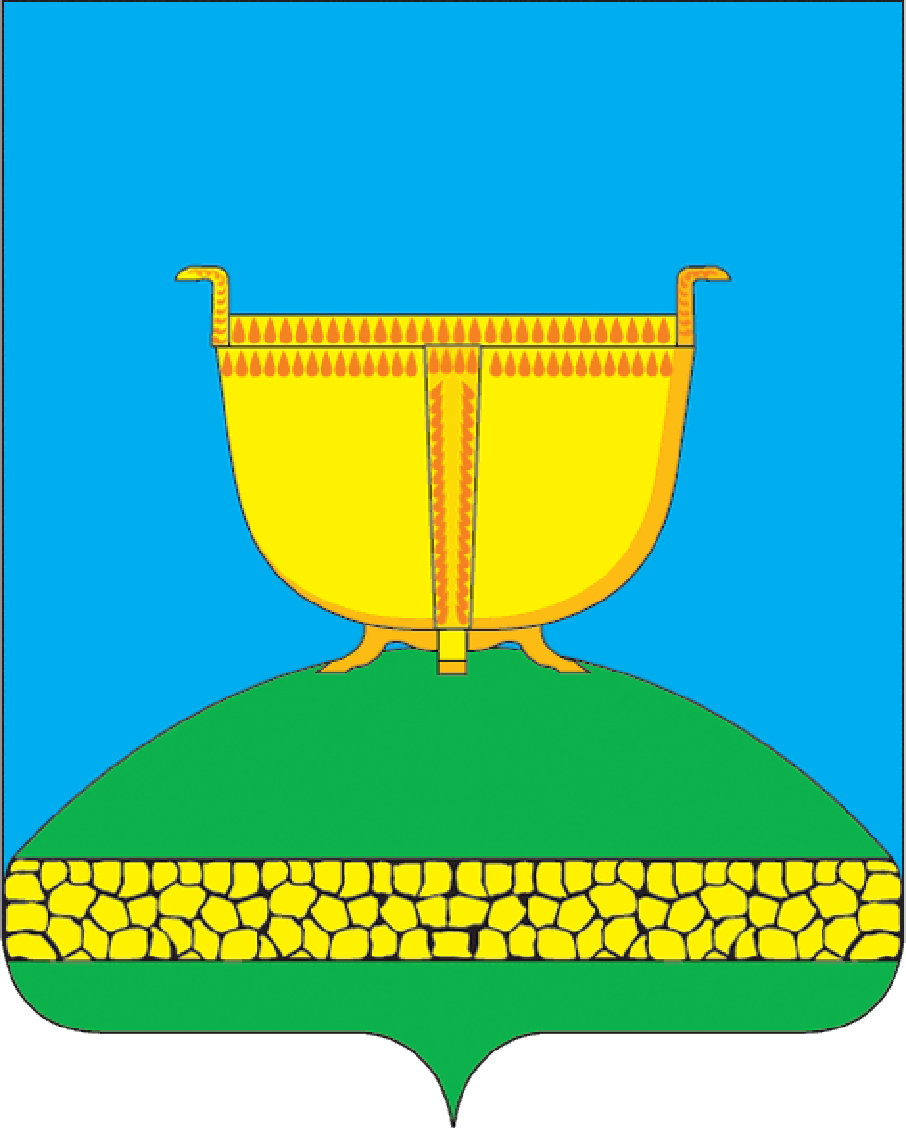 БИЕКТАУ РАЙОНЫ ТЕРРИТОРИАЛЬ САЙЛАУ КОМИССИЯСЕ422700, Биектау тимер юл станциясе поселогы Кооператив урамы, 5тел/факс (84365) 2-30-56  Высокогорского района   Республики Татарстан                                                             Г.И.Сойбназарова